ПРОЕКТ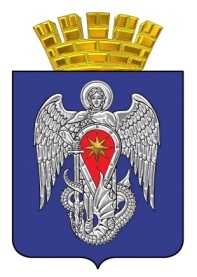 МИХАЙЛОВСКАЯ ГОРОДСКАЯ ДУМАВОЛГОГРАДСКОЙ ОБЛАСТИРЕШЕНИЕПринято Михайловской городской Думой                                  г.                                                               № Об утверждении Порядка принятия решений о создании, реорганизации и ликвидации муниципальных унитарных предприятий городского округа город Михайловка Волгоградской области, а также об утверждении уставов муниципальных унитарных предприятий городского округа город Михайловка Волгоградской области и внесении в них изменений	В соответствии с Гражданским кодексом Российской Федерации, Федеральным законом от 14.11.2002 № 161-ФЗ «О государственных и муниципальных унитарных предприятиях», пунктом 6 части 10 статьи 35 Федерального закона от 06.10.2003                   № 131-ФЗ «Об общих принципах организации местного самоуправления в Российской Федерации», руководствуясь пунктом 4 статьи 35 Устава городского округа город Михайловка Волгоградской области, Порядком управления и распоряжения имуществом, находящимся в муниципальной собственности городского округа город Михайловка Волгоградской области, утвержденным решением Михайловской городской Думы Волгоградской области от 23.04.2019 № 176, Михайловская городская Дума Волгоградской области РЕШИЛА:Утвердить прилагаемый Порядок принятия решений о создании, реорганизации и ликвидации муниципальных унитарных предприятий городского округа город Михайловка Волгоградской области, а также об утверждении уставов муниципальных унитарных предприятий городского округа город Михайловка Волгоградской области и внесении в них изменений.2. Признать утратившим силу решение Михайловской городской Думы Волгоградской области от 08.04.2021 № 383 «Об утверждении порядка принятия решений о создании, реорганизации и ликвидации муниципальных предприятий городского округа город Михайловка Волгоградской области, а также об утверждении уставов муниципальных унитарных предприятий городского округа город Михайловка Волгоградской области и внесении в них изменений».3. Настоящее решение вступает в силу после его официального опубликования.4. Контроль за исполнением настоящего решения возложить на постоянную комиссию по бюджетной, налоговой, экономической политике и предпринимательству Михайловской городской Думы Волгоградской области.Председатель Михайловской городской Думы  Волгоградской области                                                                                      В.Н. Гудков          Глава городского округагород Михайловка Волгоградской области                                                                                       А.В. Тюрин                    «__» __________  2022 г.Утвержденрешением Михайловской городской Думы Волгоградской области от «___»  ___________ 2022 г. № ___Порядок принятия решений о создании, реорганизации и ликвидации муниципальных унитарных предприятий городского округа город Михайловка Волгоградской области, а также об утверждении уставов муниципальных унитарных предприятий городского округа город Михайловка Волгоградской области и внесении в них изменений1. Общие положения1.1. Настоящий Порядок принятия решений о создании, реорганизации и ликвидации муниципальных унитарных предприятий городского округа город Михайловка Волгоградской области, а также об утверждении уставов муниципальных унитарных предприятий городского округа город Михайловка Волгоградской области  и внесении в них изменений разработан в соответствии с Гражданским кодексом Российской Федерации, Федеральными законами от 14.11.2002 № 161-ФЗ «О государственных и муниципальных унитарных предприятиях», от 06.10.2003 № 131-ФЗ «Об общих принципах организации местного самоуправления в Российской Федерации», Порядком управления и распоряжения имуществом, находящимся в муниципальной собственности городского округа город Михайловка Волгоградской области, утвержденным решением Михайловской городской Думы Волгоградской области от 23.04.2019 № 176 и определяет процедуру принятия решений о создании, реорганизации и ликвидации муниципальных унитарных предприятий городского округа город Михайловка Волгоградской области (далее – унитарное предприятие), а также порядок утверждения уставов унитарных предприятий городского округа город Михайловка Волгоградской области и внесения в них изменений.2. Принятие решения о создании унитарного предприятия путем учреждения2.1. Унитарное предприятие создается путем его учреждения в случаях, установленных законодательством Российской Федерации.2.2. Учредителем унитарного предприятия является городской округ город Михайловка Волгоградской области (далее – муниципальное образование). 2.3. От имени муниципального образования функции и полномочия учредителя, а также полномочия собственника имущества унитарного предприятия осуществляет администрация городского округа город Михайловка Волгоградской области (далее – Администрация).2.4. Решение о создании унитарного предприятия принимается Администрацией в форме постановления. 2.5. Проект постановления Администрации о создании унитарного предприятия должен содержать:- наименование создаваемого унитарного предприятия;- наименование органа местного самоуправления, который от имени муниципального образования будет осуществлять функции и полномочия учредителя создаваемого унитарного предприятия, а также полномочия собственника имущества унитарного предприятия; - цели и предмет деятельности создаваемого унитарного предприятия;- сведения об утверждении устава унитарного предприятия, о порядке, размере, способах и сроках образования имущества унитарного предприятия, об избрании (назначении) органов унитарного предприятия;- перечень мероприятий по созданию унитарного предприятия 
с указанием сроков их проведения и ответственных исполнителей.2.6. К проекту постановления Администрации о создании унитарного предприятия прилагаются:- предложение по форме согласно приложению к настоящему Порядку;- письменное согласие антимонопольного органа на создание унитарного предприятия в случаях, предусмотренных статьей 27 Федерального закона 
от 26.07.2006 № 135-ФЗ «О защите конкуренции».2.7. Проект постановления Администрации о создании унитарного предприятия подготавливается уполномоченным структурными подразделением Администрации в сфере управления и распоряжения муниципальным имуществом и подлежит обязательному согласованию с уполномоченным структурным подразделением Администрации, к отраслевой принадлежности которого будет относиться унитарное предприятие (унитарные предприятия) (далее именуется - отраслевой орган), с уполномоченными структурными подразделениями Администрации в сфере экономики и финансов.2.8. Сведения о вновь созданных унитарных предприятиях 
в установленном порядке подлежат внесению в Реестр объектов муниципальной собственности городского округа город Михайловка Волгоградской области. 3. Принятие решения о реорганизации унитарного предприятия (унитарных предприятий)  3.1. Реорганизация унитарного предприятия может быть осуществлена в форме слияния, присоединения, разделения, выделения, преобразования в порядке, установленном законодательством Российской Федерации.3.2. Решение о реорганизации унитарного предприятия принимается Администрацией в форме постановления. 3.3. Проект постановления Администрации о реорганизации унитарного предприятия должен содержать:- наименование унитарного предприятия (унитарных предприятий) до реорганизации;- форму реорганизации;- наименование унитарного предприятия (унитарных предприятий) после завершения процесса реорганизации;- наименование органа местного самоуправления, который будет осуществлять функции и полномочия учредителя унитарного предприятия, а также полномочия собственника имущества унитарного предприятия; - цели и предмет деятельности унитарного предприятия (унитарных предприятий) после завершения процесса реорганизации;- перечень мероприятий по реорганизации унитарного предприятия (унитарных предприятий) с указанием сроков их проведения и ответственных исполнителей.3.4. К проекту постановления Администрации о реорганизации унитарного предприятия (унитарных предприятий) прилагаются:- предложение по форме согласно приложению к настоящему Порядку;- проект передаточного акта (разделительного баланса) с приложением к нему бухгалтерского баланса, перечней недвижимого и движимого имущества, а также для казенных предприятий - смета доходов и расходов;- письменное согласие антимонопольного органа на реорганизацию унитарного предприятия (унитарных предприятий) в случаях, предусмотренных статьей 27 Федерального закона от 26.07.2006 № 135-ФЗ «О защите конкуренции».3.5. Проект постановления Администрации о реорганизации унитарного предприятия подготавливается уполномоченным структурными подразделением Администрации в сфере управления и распоряжения муниципальным имуществом и подлежит обязательному согласованию с отраслевым органом, с уполномоченными структурными подразделениями Администрации в сфере экономики и финансов.3.6. Сведения о реорганизации унитарных предприятий в установленном порядке подлежат внесению в Реестр объектов муниципальной собственности городского округа город Михайловка Волгоградской области. 3.7. Преобразование унитарных предприятий в организации иных организационно-правовых форм осуществляется в соответствии с законодательством Российской Федерации о приватизации. 4. Принятие решения о ликвидации унитарного предприятия4.1. Решение о ликвидации муниципального предприятия принимается Администрацией в форме постановления. 4.2. Проект постановления Администрации о ликвидации унитарного предприятия должен содержать:- наименование ликвидируемого унитарного предприятия;- наименование органа местного самоуправления, осуществляющего ликвидационные процедуры.4.3. К проекту постановления о ликвидации унитарного предприятия прилагается пояснительная записка, содержащая обоснование целесообразности ликвидации унитарного предприятия и информацию о кредиторской (в том числе просроченной) и дебиторской задолженности этого предприятия.4.4. Проект постановления Администрации о ликвидации унитарного предприятия подготавливается уполномоченным структурными подразделением Администрации в сфере управления и распоряжения муниципальным имуществом и подлежит обязательному согласованию с отраслевым органом, с уполномоченными структурными подразделениями Администрации в сфере экономики и финансов.4.5. После издания постановления Администрации о ликвидации унитарного предприятия Администрация обязана: а) в течение трех рабочих дней сообщить в письменной форме 
о принятии решения о ликвидации унитарного предприятия 
в уполномоченный государственный орган, осуществляющий государственную регистрацию юридических лиц, для внесения в Единый государственный реестр юридических лиц записи о том, что юридическое лицо находится в процессе ликвидации, а также опубликовать сведения о принятии решения о ликвидации унитарного предприятия в порядке, установленном Федеральным законом                                   от 08 августа 2001 г. № 129-ФЗ «О государственной регистрации юридических лиц и индивидуальных предпринимателей»;б) в двухнедельный срок:- утвердить состав ликвидационной комиссии унитарного предприятия;- установить порядок и сроки ликвидации унитарного предприятия 
в соответствии с Гражданским кодексом Российской Федерации и правовым актом о ликвидации унитарного предприятия.4.6. Ликвидационная комиссия:- обеспечивает реализацию полномочий по управлению делами ликвидируемого унитарного предприятия в течение всего периода его ликвидации;- в десятидневный срок с даты истечения периода, установленного для предъявления требований кредиторами, представляет в Администрацию для утверждения промежуточный ликвидационный баланс;- в десятидневный срок после завершения расчетов с кредиторами представляет в Администрацию для утверждения ликвидационный баланс;- осуществляет иные предусмотренные Гражданским кодексом Российской Федерации и другими законодательными актами Российской Федерации мероприятия по ликвидации унитарного предприятия.4.7. В случае, если при проведении ликвидации унитарного предприятия установлена его неспособность удовлетворить требования кредиторов в полном объеме, руководитель такого предприятия или ликвидационная комиссия должны обратиться в арбитражный суд с заявлением о признании унитарного предприятия банкротом.В случае возбуждения дела о несостоятельности (банкротстве) унитарного предприятия его ликвидация осуществляется в порядке 
и в соответствии с процедурами, которые предусмотрены законодательством о несостоятельности (банкротстве). 4.8. Имущество унитарного предприятия, оставшееся после удовлетворения требований кредиторов, а также имущество, на которое 
в соответствии с действующим законодательством не может быть обращено взыскание по обязательствам ликвидируемого унитарного предприятия передается ликвидационной комиссией в казну муниципального образования. 4.9. После завершения ликвидационных процедур сведения 
о ликвидации унитарного предприятия в установленном порядке подлежат внесению в Реестр объектов муниципальной собственности городского округа город Михайловка Волгоградской области.5. Утверждение устава унитарного предприятия и внесение в него изменений5.1. Устав унитарного предприятия (далее - устав), а также вносимые 
в него изменения утверждаются постановлением Администрации.5.2. Устав должен содержать:- полное и сокращенное фирменные наименования унитарного предприятия;- указание на место нахождения унитарного предприятия;- цели, предмет, виды деятельности унитарного предприятия;- сведения об органе или органах, осуществляющих полномочия собственника имущества унитарного предприятия;- наименование органа унитарного предприятия (руководитель, директор, генеральный директор);- порядок назначения на должность руководителя унитарного предприятия, а также порядок заключения с ним, изменения и прекращения трудового договора в соответствии с трудовым законодательством и иными содержащими нормы трудового права нормативными правовыми актами;- перечень фондов (резервный и иные фонды, создаваемые унитарным предприятием за счет чистой прибыли) размер, порядок их формирования и использования;- сведения о филиалах и представительствах унитарного предприятия; - сведения о размере уставного фонда унитарного предприятия, 
о порядке и об источниках его формирования, а также о направлениях использования прибыли;Уставом могут быть предусмотрены виды и (или) размер сделок, совершение которых не может осуществляться без согласия собственника имущества унитарного предприятия.Уставом казенного предприятия могут быть предусмотрены виды 
и (или) размер иных сделок, совершение которых не может осуществляться без согласия собственника имущества такого предприятия.Устав казенного предприятия, кроме сведений, указанных в настоящем пункте, должен содержать сведения о порядке распределения 
и использования доходов казенного предприятия.В случаях, предусмотренных федеральными законами и изданными                            в соответствии с ними правовыми актами, в унитарном предприятии могут быть образованы совещательные органы (ученые, педагогические, научные, научно-технические советы и другие). Уставом должны быть определены структура таких органов, их состав и компетенция.Устав может также содержать иные не противоречащие действующему законодательству положения.5.3. Проект устава при создании унитарного предприятия, проект изменений в устав или проект устава в новой редакции разрабатывается уполномоченным структурным подразделением Администрации в сфере управления и распоряжения муниципальным имуществом и подлежит обязательному согласованию с отраслевым органом, с уполномоченными структурными подразделениями Администрации в сфере экономики и финансов.5.4. Устав, изменения, внесенные в устав, или устав в новой редакции подлежат государственной регистрации в порядке, установленном законодательством Российской Федерации о государственной регистрации юридических лиц.Приложениек Порядку принятия решений о создании, реорганизации и ликвидации муниципальных унитарных предприятий городского округа город Михайловка Волгоградской области, а также                              об утверждении уставов муниципальных унитарных предприятий городского округа город Михайловка Волгоградской области и внесении в них измененийФорма предложения о создании, реорганизации муниципального унитарного предприятия городского округа город Михайловка Волгоградской области1. Обоснование создания муниципального унитарногопредприятия городского округа город Михайловка Волгоградской области, обоснование реорганизации муниципального унитарного предприятия (муниципальных унитарных предприятий) городского округа город Михайловка Волгоградской области1.1. Обоснование создания муниципального унитарного предприятия городского округа город Михайловка Волгоградской области (далее именуется - унитарное предприятие) путем учреждения:- описание целей и предмета деятельности создаваемого унитарного предприятия;- обоснование целесообразности создания унитарного предприятия 
с учетом возможных социально-экономических последствий.1.2. Обоснование реорганизации унитарного предприятия (унитарных предприятий):- описание целей и предмета деятельности унитарного предприятия (унитарных предприятий) до реорганизации;- описание целей и предмета деятельности унитарного предприятия (унитарных предприятий) после завершения процесса реорганизации;- обоснование целесообразности реорганизации унитарного предприятия (унитарных предприятий) с учетом возможных социально-экономических последствий.2. Общие сведения об унитарном предприятии(унитарных предприятиях)2.1. Общие сведения об унитарном предприятии, создаваемом путем учреждения:- полное наименование унитарного предприятия;- сокращенное наименование унитарного предприятия;- юридический адрес унитарного предприятия;- место нахождения унитарного предприятия;- наименование органа местного самоуправления, который от имени муниципального образования будет осуществлять функции и полномочия учредителя создаваемого унитарного предприятия, а также полномочия собственника имущества унитарного предприятия, и его структурного подразделения, в ведении которого будет находиться унитарное предприятие (при наличии).2.2. Общие сведения об унитарном предприятии (унитарных предприятиях) до реорганизации:- полное наименование унитарного предприятия (унитарных предприятий);- сокращенное наименование унитарного предприятия (унитарных предприятий);- юридический адрес унитарного предприятия (унитарных предприятий);- место нахождения унитарного предприятия (унитарных предприятий);- наименование органа местного самоуправления, который от имени муниципального образования осуществляет функции и полномочия учредителя создаваемого унитарного предприятия, а также полномочия собственника имущества унитарного предприятия, и его структурного подразделения, в ведении которого находится унитарное предприятие (при наличии);- фамилия, имя, отчество руководителя унитарного предприятия (унитарных предприятий) и реквизиты документа о его назначении;- реквизиты акта о создании унитарного предприятия (унитарных предприятий);- основной государственный регистрационный номер унитарного предприятия (унитарных предприятий);- идентификационный номер налогоплательщика;- код причины постановки на учет унитарного предприятия (унитарных предприятий) в налоговом органе;- коды видов экономической деятельности по Общероссийскому классификатору;- перечень филиалов и представительств унитарного предприятия (унитарных предприятий).2.3. Общие сведения об унитарном предприятии (унитарных предприятиях) после завершения процесса реорганизации:- полное наименование унитарного предприятия (унитарных предприятий);- сокращенное наименование унитарного предприятия (унитарных предприятий);- юридический адрес унитарного предприятия (унитарных предприятий);- место нахождения унитарного предприятия (унитарных предприятий);- наименование органа местного самоуправления, который от имени муниципального образования будет осуществлять функции и полномочия учредителя создаваемого унитарного предприятия, а также полномочия собственника имущества унитарного предприятия, и его структурного подразделения, в ведении которого будет находиться унитарное предприятие (при наличии);- фамилия, имя, отчество предполагаемого руководителя унитарного предприятия (унитарных предприятий);- коды видов экономической деятельности по Общероссийскому классификатору;- перечень филиалов и представительств унитарного предприятия (унитарных предприятий).3. Сведения о видах деятельности унитарного предприятия(унитарных предприятий)3.1. Перечень основных и дополнительных видов деятельности унитарного предприятия, создаваемого путем учреждения.3.2. Сведения о видах деятельности унитарного предприятия (унитарных предприятий) до реорганизации: - перечень основных и дополнительных видов деятельности унитарного предприятия (унитарных предприятий);- информация о наличии лицензий (наименование лицензирующего органа, лицензируемый вид деятельности, номер лицензии, срок действия лицензии);- информация о членстве в саморегулируемой организации (наименование саморегулируемой организации, реквизиты документов, подтверждающих членство в саморегулируемой организации);- информация о наличии государственной аккредитации (реквизиты и срок действия свидетельства о государственной аккредитации, государственный статус унитарного предприятия в соответствии со свидетельством о государственной аккредитации).3.3. Перечень основных и дополнительных видов деятельности унитарного предприятия (унитарных предприятий) после завершения процесса реорганизации. 4. Сведения об имуществе унитарного предприятия(унитарных предприятий)4.1. Перечень имущества, планируемого к закреплению за унитарным предприятием, создаваемым путем учреждения, подлежащего учету в Реестре объектов муниципальной собственности городского округа город Михайловка Волгоградской области, с указанием стоимости.4.2. Сведения об имуществе, как закрепленном за унитарным предприятием (унитарными предприятиями) до реорганизации, так и приобретенным унитарным предприятием (унитарными предприятиями):-перечень имущества, подлежащего учету в Реестре объектов муниципальной собственности городского округа город Михайловка Волгоградской области, с указанием стоимости (на последнюю отчетную дату);- общая балансовая стоимость финансовых активов (на последнюю отчетную дату).4.3. Перечень имущества, планируемого к закреплению за унитарным предприятием (унитарными предприятиями) после завершения процесса реорганизации, подлежащего учету в Реестре объектов муниципальной собственности городского округа город Михайловка Волгоградской области, с указанием стоимости.5. Сведения о финансовом обеспечении и доходах унитарногопредприятия (унитарных предприятий) до реорганизации5.1. Объемы финансового обеспечения за предыдущие три года:- из федерального бюджета; - из областного бюджета;из местного бюджета.5.2. Объемы средств, полученных из внебюджетных источников 
за предыдущие три года.5.3. Объем доходов от приносящей доход деятельности за предыдущие три года.5.4. Объем доходов от сдачи в аренду имущества, находящегося 
в собственности городского округа город Михайловка Волгоградской области,                       за предыдущие три года.6. Сведения о задолженности унитарного предприятия(унитарных предприятий) до реорганизации6.1. Информация о кредиторской задолженности за предыдущие три года.6.2. Информация о дебиторской задолженности за предыдущие три года.7. Сведения об услугах (работах), оказываемых унитарнымпредприятием (унитарными предприятиями) до реорганизации7.1. Перечень услуг (работ), оказываемых за счет бюджетных средств.7.2. Количество потребителей услуг (работ), оказываемых за счет бюджетных средств, за предыдущие три года.7.3. Перечень услуг (работ), оказываемых на платной (частично платной) основе.7.4. Количество потребителей услуг (работ), оказываемых на платной (частично платной) основе.8. Сведения об услугах (работах), планируемых к оказаниюунитарным предприятием (унитарными предприятиями)8.1. Сведения об услугах (работах), планируемых к оказанию унитарным предприятием, создаваемым путем учреждения:- перечень услуг (работ), оказываемых за счет бюджетных средств;- перечень услуг (работ), оказываемых на платной (частично платной) основе.8.2. Сведения об услугах (работах), планируемых к оказанию унитарным предприятием (унитарными предприятиями) после завершения процесса реорганизации: - перечень услуг (работ), оказываемых за счет бюджетных средств;- перечень услуг (работ), оказываемых на платной (частично платной) основе.9. Сведения о работниках унитарного предприятия(унитарных предприятий)9.1. Штатная численность работников унитарного предприятия, создаваемого путем учреждения.9.2. Сведения о работниках унитарного предприятия (унитарных предприятий) до реорганизации: - штатная численность;- фактическая численность работающих по трудовым договорам (на дату представления предложения);- средняя заработная плата работников, обеспечиваемая за счет бюджетных средств, за предыдущие три года;- средняя заработная плата работников, обеспечиваемая за счет внебюджетных источников, за предыдущие три года.9.3. Штатная численность унитарного предприятия (унитарных предприятий) после завершения процедуры реорганизации.Примечание.1. Предусмотренные предложением пункты заполняются в зависимости от решения, которое подлежит принятию.2. Предложение подписывается руководителем органа местного самоуправления муниципального образования, который осуществляет (в случае реорганизации) или будет осуществлять (в случае создания) функции и полномочия учредителя, а также собственника имущества унитарного предприятия, либо руководителем унитарного предприятия (в случае подготовки предложения унитарным предприятием). Подпись заверяется соответствующей печатью.